          В  связи  с поступлением  служебной  записки  от  руководителя  Рабочей  группы  по внесению изменений в Устав Муниципального образования МО Лиговка-Ямская, заместителя  Главы  Муниципального   образования   Георгадзе  Д.Л., информирующей  об  окончании  разработки  проекта  новой  редакции  Устава   Муниципального образованияПОСТАНОВЛЯЮ:            1. Согласиться  с  предложением    руководителя  Рабочей группы по внесению изменений в Устав Муниципального образования МО Лиговка-Ямская, заместителя  Главы  Муниципального   образования   Георгадзе  Д.Л. и  опубликовать  разработанный  Рабочей  группой  проект  новой  редакции  Устава   Муниципального образования (совместно  с  «Порядком учёта  предложений  граждан по  проекту  Решения  Муниципального  Совета  МО  Лиговка-Ямская  «О  внесении   изменений   и  дополнений  в  Устав  Муниципального образования муниципальный округ Лиговка-Ямская» и   участия  граждан   в  его  обсуждении»- далее Порядок) в  газете  «Лиговка-Ямская»  и на  официальном  сайте  Муниципального  образования в  целях  создания  условий  для  его  обсуждения  и  внесения  предложений  жителями    Муниципального  образования.            2. Предложить  депутатам  Муниципального  Совета  проработать  предложенный  Рабочей группой  Проект новой  редакции  Устава   Муниципального образования   самостоятельно  и  на  заседаниях  постоянных  депутатских  комиссий  и  внести  в  Аппарат  Муниципального  Совета  имеющиеся   предложения  и  замечания.3. Аппарату  Муниципального  Совета  организовать  приём,  учёт, обработку  и  обобщение  предложений постоянных депутатских  комиссий, депутатов,  граждан  по  проекту  новой  редакции  Устава   Муниципального образования  в  соответствии  с  Порядком.Глава  Муниципального  образования                                   К.И.Ковалёв 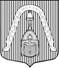 ГЛАВА МУНИЦИПАЛЬНОГО  ОБРАЗОВАНИЯМУНИЦИПАЛЬНЫЙ ОКРУГЛИГОВКА-ЯМСКАЯГЛАВА МУНИЦИПАЛЬНОГО  ОБРАЗОВАНИЯМУНИЦИПАЛЬНЫЙ ОКРУГЛИГОВКА-ЯМСКАЯГЛАВА МУНИЦИПАЛЬНОГО  ОБРАЗОВАНИЯМУНИЦИПАЛЬНЫЙ ОКРУГЛИГОВКА-ЯМСКАЯГЛАВА МУНИЦИПАЛЬНОГО  ОБРАЗОВАНИЯМУНИЦИПАЛЬНЫЙ ОКРУГЛИГОВКА-ЯМСКАЯП О С Т А Н О В Л Е Н И ЕП О С Т А Н О В Л Е Н И ЕП О С Т А Н О В Л Е Н И ЕП О С Т А Н О В Л Е Н И Е20_.января.2011№№1Об  обнародовании  проекта  новой  редакцииУстава Муниципального  образованияОб  обнародовании  проекта  новой  редакцииУстава Муниципального  образованияОб  обнародовании  проекта  новой  редакцииУстава Муниципального  образованияОб  обнародовании  проекта  новой  редакцииУстава Муниципального  образования